H L Á Š E N Í   M Í S T N Í H O   R O Z H L A S U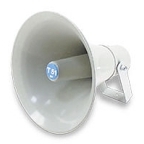 PÁTEK – 20. 10. 2017Milí spoluobčané.Přeji vám příjemné dopoledne.Poslechněte si hlášení.Kdo z občanů má zájem ve volbách do Poslanecké sněmovny Parlamentu ČR, které se konají dnes a zítra 20. a 21. října v zasedací místnosti obecního úřaduvolit do přenosné urny, ať toto nahlásí na obecním úřadě ještě dnes do 13.00 hodin osobně nebo na tel.: 587 408 870 nebo 733 624 151.